     Pakistan Telecommunication Company Limited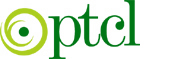                     Office of Senior Manager Procurement, Central-I, CTH Building, Lahore			Ph. 042-37238182 E-Mail: fazal.rahman@ptcl.net.pkNo. SM PROC LHR-AK/CTH/Tender/Food/2019/1		        		Dated:	  22-10-2019Subject:-                                                      TENDER NOTICE		Sealed bids (Technical & Commercial separately) are invited for following works: 2.  Tender documents can be purchased during office hours up to 31-10-2019 from the Office of Senior Manager- FINANCE, 132-A, Tufail Road, Lahore, Cantt on payment of Rs.1000/ as tender fees (non-refundable).3.	Bids along with (CDR) in favor of SM Finance, PTCL, Lahore should be dropped in the Office of Senior Manager Procurement, Central-I, CTH Building, Lahore till  31-10-2019 at 16:00 Hours. 4.	Bids received after the above deadline shall not be accepted.5.	PTCL reserves the right to accept/ reject any or all bids and to annul the bidding process at any stage without thereby incurring any liability to the affected bidder or any obligations to inform the affected bidder of the grounds for PTCL action.6.	Bidder must mention their Vendor Registration code on quotation. In case vendor is not registered, then registration must be done before the issuance of Letter of Intent (LOI). Vendor Registration form can be downloaded from PTCL website www.ptcl.com.pk/media.7. 	Quoted rates should be inclusive of all federal, provincial, local taxes/GST etc.8.	All correspondence on the subject may be addressed to the undersigned. 								Senior Manager Procurement, Central-I,								CTH Building, 1-McLeod Road, Lahore								Email: - Fazal.Rahman@ptcl.net.pk								PH:  042-37238182								www.ptcl.com.pkS/NoWork DescriptionCDRTender Cost1.PROVISIONING OF FOOD/TEA TO THE EMPLOYEES WORKING AT PTCL, CTH BUILDING, 1-MCLEOD ROAD, LAHORE.  Rs.25,000/-     Rs.1,000/-